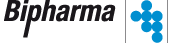 ProductZinkoxidezalf 100gOmschrijvingverzacht en beschermtZinkoxidezalf 10% is een goed smeerbare, vette zalf. Zij werkt verzachtend op de huid en beschermt haar. De samenstelling met zinkoxide heeft een licht indrogend en samentrekkend effect op de geprikkelde huid. Meer specifiek wordt Zinkoxidezalf 10% veel toegepast als babybillenzalf en in andere situaties ter bescherming tegen stoffen die op de huid inwerken. Aanbrengen zo vaak als nodig.
Dit product valt in de vetwijzer categorie 5. Raadpleeg de vetwijzer via Dermasyst voor het complete overzicht en toelichting.Ingrediënten: petrolatum, zinc oxideGeschikt voor geprikkelde huid Geschikt voor elke leeftijdGeschikt voor mensen met wolvetallergieGeen parfumGeen conserveermiddelenGeen parabenenFarmaceutische kwaliteitBewaren: Buiten bereik en zicht van kinderen bewaren.Bewaren beneden 25°C, niet in de vriezer.Voor meer huidverzorgingsadviezen ga naar www.dermasyst.nlHuidtypegeprikkelde huidVetwijzer categorie5ProductdetailsZI nummer:  15268691EAN code: 8712825701476Artikel nummer: 10001156